Lerøy samlinger 2021                                                  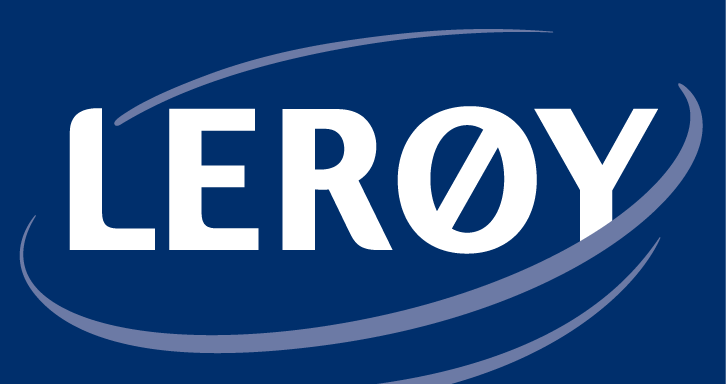 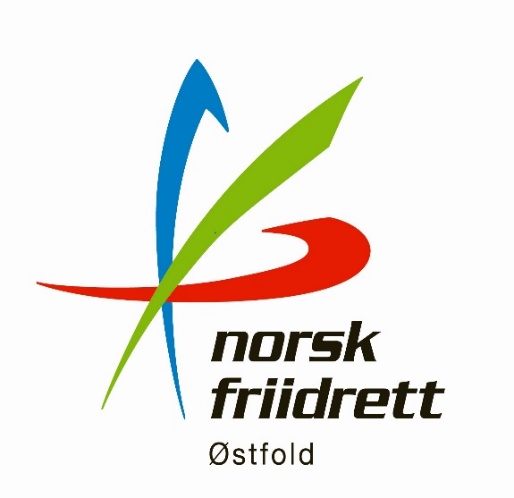 UkeDatoHvaStedKlokkeslett3Torsdag 21.1 Kveldssamling Rabekk gt/Melløs,Moss18.00-20.00  7Onsdag 17.2KveldssamlingAskimhallen/Askim18.00-19.30 11Tirsdag 10.3  KveldssamlingAremark hallen, Aremark18.30-20.00 15Tirsdag 13.4  KveldssamlingRemmen, Halden18.00-20.00 19Dato kommerKveldssamling Fredrikstad, LislebyTid kommer 33Lør – søn ?Olavslekene og overnattingssamling?Kalnes stadion /Kalneshallen,Sarpsborg Helg 36Lør – søn 4.9-5.9Lerøy lekeneRjukanHelg